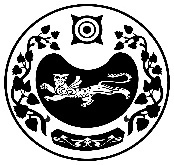 РОССИЯ ФЕДЕРАЦИЯЗЫ				РОССИЙСКАЯ ФЕДЕРАЦИЯ           ХАКАС РЕСПУЛИКАЗЫ                                      РЕСПУБЛИКА ХАКАСИЯ                                           АFБАН ПИЛТÍРÍ  РАЙОНЫ			УСТЬ-АБАКАНСКИЙ РАЙОН             ПỸỸР ПИЛТÍРÍ  ААЛ ЧŐБÍ                                           АДМИНИСТРАЦИЯ                               АДМИНИСТРАЦИЯЗЫ                                   УСТЬ-БЮРСКОГО СЕЛЬСОВЕТАПОСТАНОВЛЕНИЕот 20.03.2023г.                               	с. Усть-Бюр	                                   № 13-пО присвоении адреса земельным участкам	  В связи с упорядочением нумерации объектов в селе Усть-Бюр Усть-Абаканского района Республики Хакасия, в соответствии с Примерным Положением о порядке присвоения, изменения, аннулирования и регистрации адресов объектов недвижимости на территории Усть-Абаканского района, утвержденным Постановлением Главы администрации Усть-Абаканского района от 15.10.2002 года № 67-п,  ПОСТАНОВЛЯЮ: 1. Земельному участку с кадастровым номером 19:10:130101:609 площадью 1785 кв.м. из категории земель населенных пунктов, расположенному в селе Усть-Бюр Усть-Абаканского района Республики Хакасия, присвоить адрес: «Российская Федерация, Республика Хакасия, Усть-Абаканский муниципальный район, сельское поселение Усть-Бюрский сельсовет, село Усть-Бюр, ул. Титова, земельный участок 2/1».2. Земельному участку с кадастровым номером 19:10:130101:834 площадью 1404 кв.м. из категории земель населенных пунктов, расположенному в селе Усть-Бюр Усть-Абаканского района Республики Хакасия, присвоить адрес: «Российская Федерация, Республика Хакасия, Усть-Абаканский муниципальный район, сельское поселение Усть-Бюрский сельсовет, село Усть-Бюр, ул. Титова, земельный участок 9/1».3. Земельному участку с кадастровым номером 19:10:130101:0606 площадью 1744 кв.м. из категории земель населенных пунктов, расположенному в селе Усть-Бюр Усть-Абаканского района Республики Хакасия, присвоить адрес: «Российская Федерация, Республика Хакасия, Усть-Абаканский муниципальный район, сельское поселение Усть-Бюрский сельсовет, село Усть-Бюр, ул. Титова, земельный участок 9/2».4. Земельному участку с кадастровым номером 19:10:130101:0014 площадью 1549 кв.м. из категории земель населенных пунктов, расположенному в селе Усть-Бюр Усть-Абаканского района Республики Хакасия, присвоить адрес: «Российская Федерация, Республика Хакасия, Усть-Абаканский муниципальный район, сельское поселение Усть-Бюрский сельсовет, село Усть-Бюр, ул. Титова, земельный участок 11/1».5. Земельному участку с кадастровым номером 19:10:130101:619 площадью 1059 кв.м. из категории земель населенных пунктов, расположенному в селе Усть-Бюр Усть-Абаканского района Республики Хакасия, присвоить адрес: «Российская Федерация, Республика Хакасия, Усть-Абаканский муниципальный район, сельское поселение Усть-Бюрский сельсовет, село Усть-Бюр, ул. Титова, земельный участок 12/1».6. Земельному участку с кадастровым номером 19:10:130101:13 площадью 932 кв.м. из категории земель населенных пунктов, расположенному в селе Усть-Бюр Усть-Абаканского района Республики Хакасия, присвоить адрес: «Российская Федерация, Республика Хакасия, Усть-Абаканский муниципальный район, сельское поселение Усть-Бюрский сельсовет, село Усть-Бюр, ул. Титова, земельный участок 12/2».7. Земельному участку с кадастровым номером 19:10:130101:0624 площадью 920 кв.м. из категории земель населенных пунктов, расположенному в селе Усть-Бюр Усть-Абаканского района Республики Хакасия, присвоить адрес: «Российская Федерация, Республика Хакасия, Усть-Абаканский муниципальный район, сельское поселение Усть-Бюрский сельсовет, село Усть-Бюр, ул. Титова, земельный участок 20/2».ГлаваУсть-Бюрского сельсовета:                                                      	    Е.А. Харитонова